随着对质量控制的要求越来越严格，实验室对温湿度控制越来越重视，在医疗医药，生化，食品，农业以及孵化等领域中，实验室内环境条件直接影响着各种实验或实验成果，为保证实验的正常进行，每项实验都需要精确的监测仪器提供准确的环境参数报告。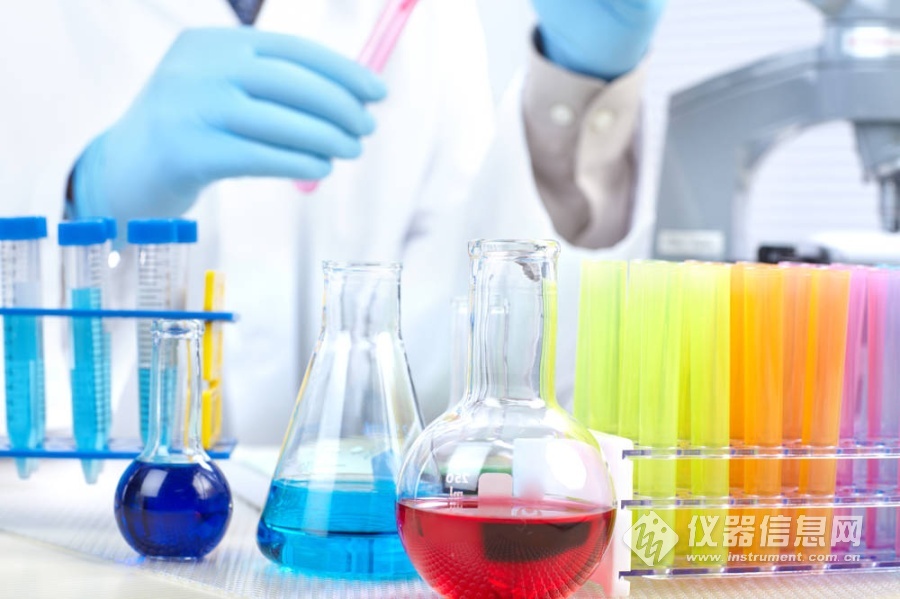 实验室温湿度监测系统在实验室领域应用广泛，其目的在于给用户创造一个良好的实验室环境，使实验室环境处于好的工作状态；所以客户需要对各实验室的事实湿度和温度值进行显示记录。实现温湿度实时显示与多样显示、实时记录、长期保存、定时备份、以及丰富的报警功能、远程网络监控、严格的管理权限和原始数据的可靠性。系统构成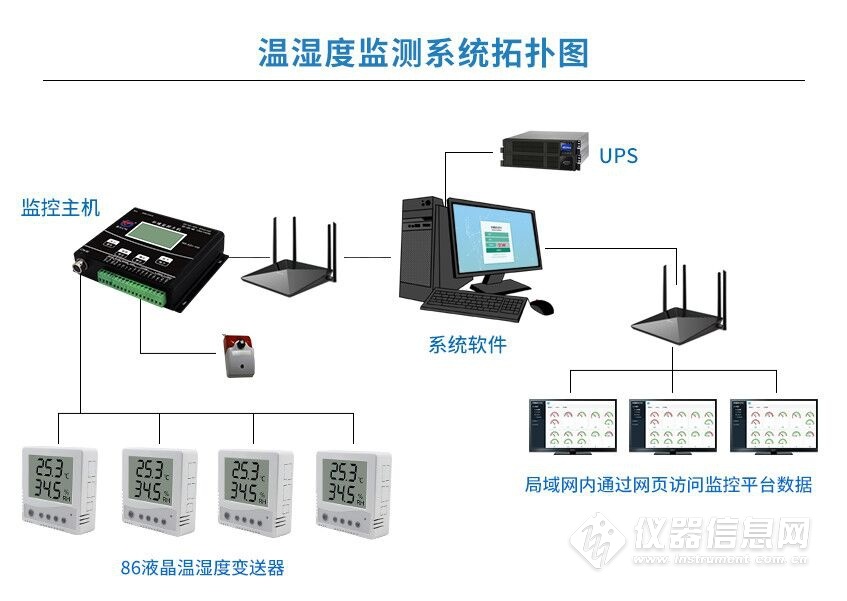 实时数据监控，多种查看方式温湿度监测系统实时采集环境温湿度信息并上传到环境监控主机上，环境监控主机将温湿度数据上传到监控平台上，管理人员可以选择手机，电脑等方式查看数据。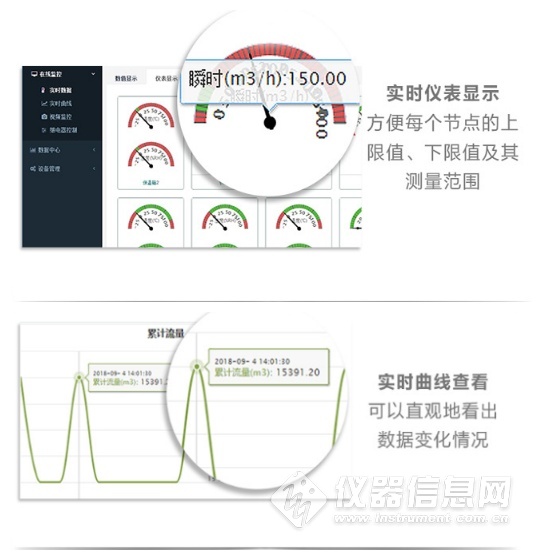 无线传输，方式多样化温湿度监测系统采用无线通信技术、GPRS和以太网通信组合方式，温湿度记录仪监测温度，湿度数据，定时将温湿度数据通过以太网，GPRS等传输到环境监控平台。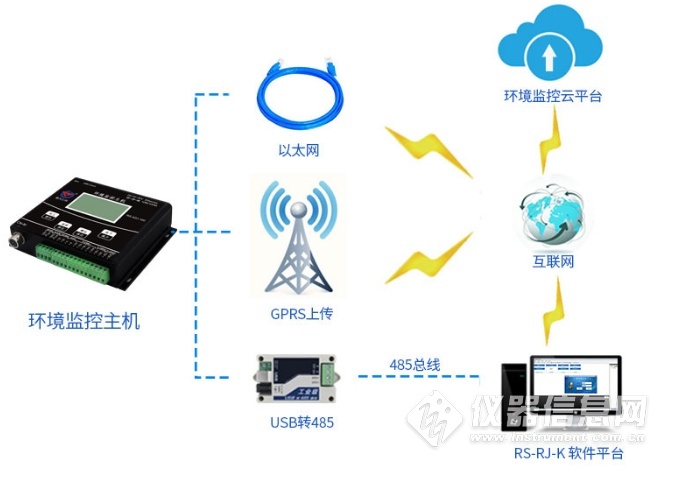 报警功能，选择多样化实验室温湿度监测系统可任意设置温度/湿度上下限报警值，超过限值时，设备自动发出声光报警，可选择短信，邮件，app等方式提醒。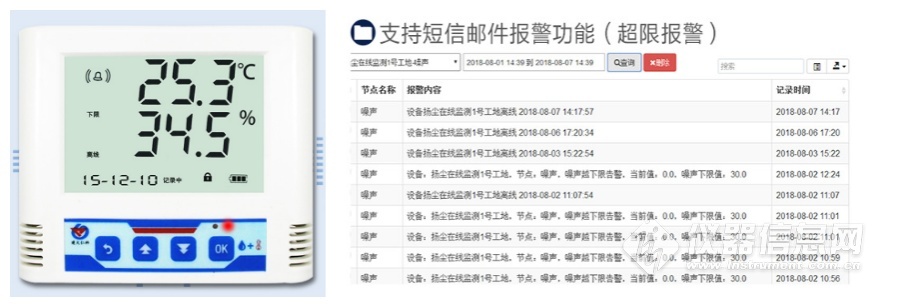 断电报警，短信通知温湿度监测系统可检测被监测设备中的供电情况，出现断电情况时使用短信的方式发布报警信息。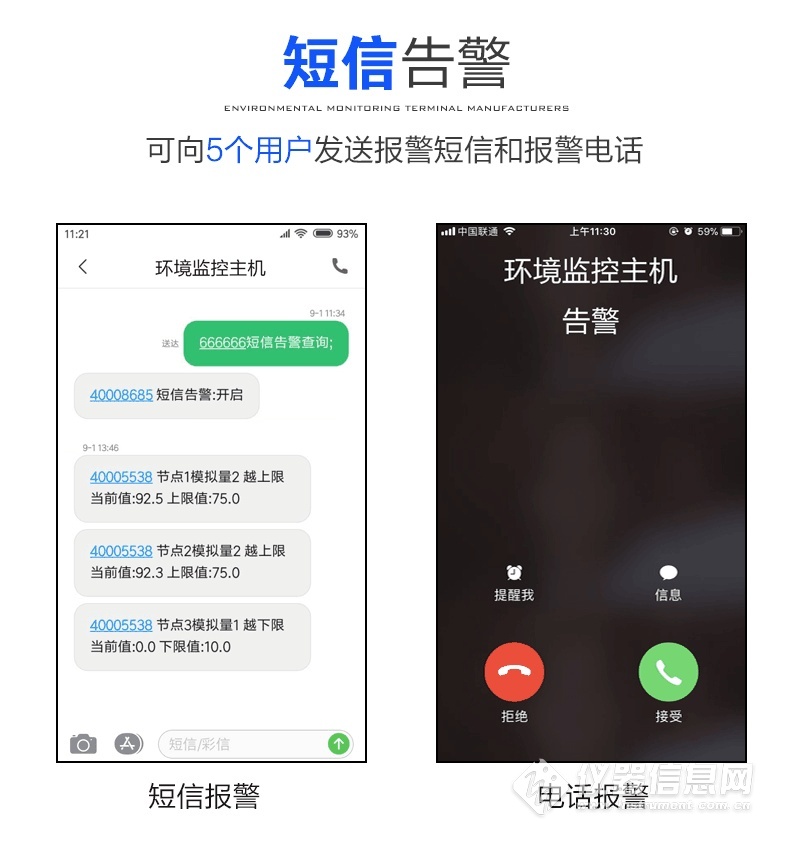 历史数据，导出方便温湿度监测系统历史数据快速查询，excel、pdf文件一键导出。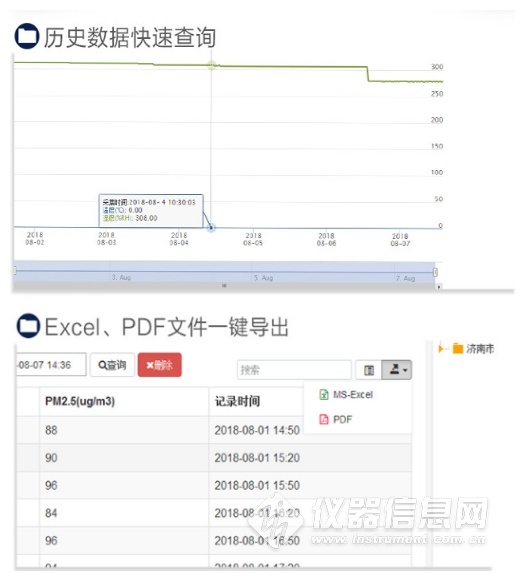 应用场景温湿度监测系统适用于农业，科研，档案馆，各种仓库，实验室等场合。​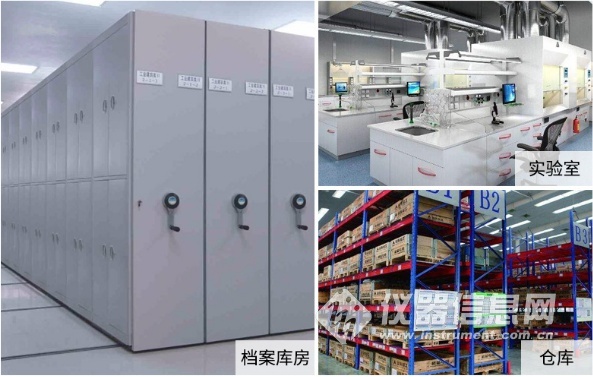 